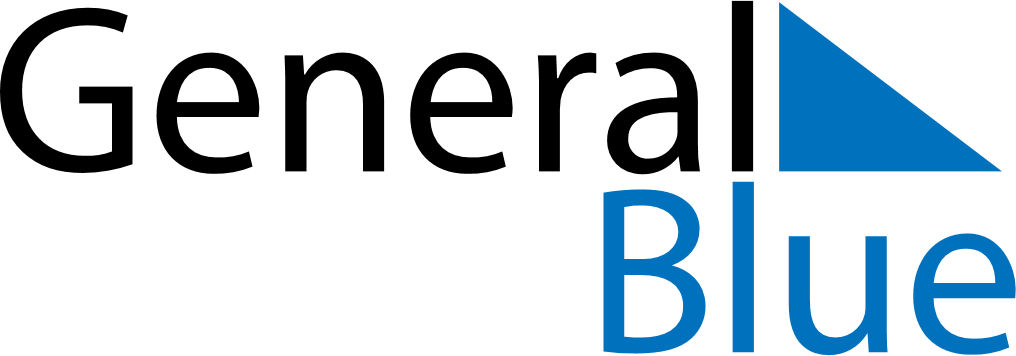 July 2023July 2023July 2023July 2023ZambiaZambiaZambiaSundayMondayTuesdayWednesdayThursdayFridayFridaySaturday123456778Heroes’ DayUnity Day910111213141415161718192021212223242526272828293031